Key Stage 3L – Learning Beyond the Classroom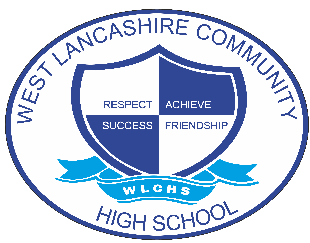 Complete 1 chore at home to help your family.e.g., Wash the dishes.Make a snack for yourself by following instructions from an adult.Make a snack for someone else by following their instructions.Follow a recipe to make something for your family.  Choose the right ingredients and equipment.Have a 15-minute conversation with your family about something they are interested in.Read a book, magazine, comic or visit the library with a trusted adult. Talk about the book with your trusted adult.With a trusted adult, order a takeaway over the phone by using a takeaway menu.Write a message or a letter to a friend telling them why they are a good friend.Visit a shop and use money to buy at least 3 items from a shopping list.  Use money to pay for the items.Go for a walk in your local community with a trusted adult and show how you can cross the road safely.Spend at least 1 hour outside doing something fun, playing with friends or exercise.Take time to sit outside, visit a park or go for a walk and listen to the sounds of nature.  How does it make you feel?Create a cartoon character, give it a name, and describe its personality.  Create an adventure for your character.Create a new superhero.  Design a costume and come up with a superhero slogan.Create a collage of all the things that make you happy or that you really like.  You can use magazine picture, or you can draw.Do something that links to your personal aspiration PLG.